Uczniów klas IV naszej szkoły serdecznie zapraszamy na KONKURS BAŚNIOWY „W KRAINIE BAŚNI”15 maja 2018 r. o godz. 15.20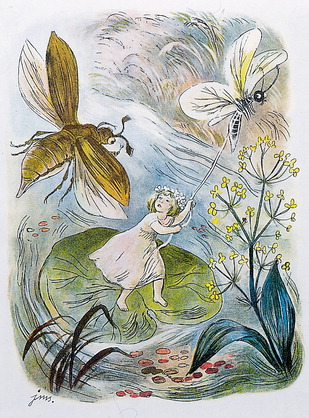 